L’utilisation des puissances de dixet la calculatrice scientifiqueObjectif : accompagner les élèves dans leurs apprentissages. Référence en ligne :  Ecriture scientifique et ordre de grandeur Pour les données numériques ci-dessous, proposer une écriture scientifique en gardant 3 chiffres significatifs puis donner leur ordre de grandeur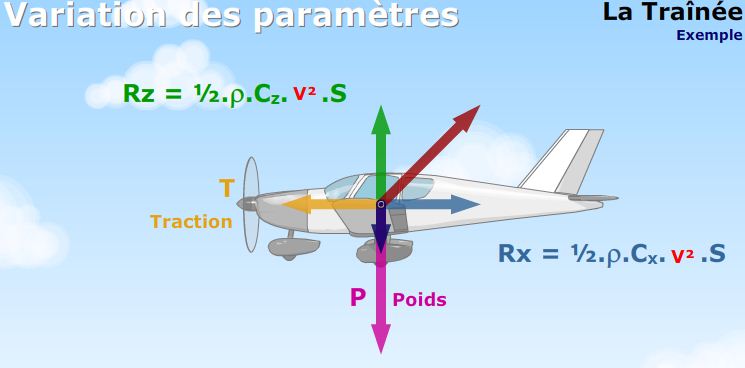 Document : bilan des forces sur un avion en palier dans le cadre d’un mouvement rectiligne uniformeCalculs avec les puissances de dix exercice 1 : calculer la valeur de la portance pour une masse volumique de l’air de 1,2 kg/m3 ; une vitesse de 3,60.10 2 km/h ; une surface alaire de 20 m2 et un coefficient de portance Cz = 1,8. Mettre le résultat sous écriture scientifique. Donnée : expression de la portance :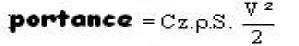      exercice 2 : la portance d’un avion est de 2,24.10 5 N, sa vitesse v = 2,20.10 2 km/h, sa surface            S = 15 m2 ( on prend = 1,2 kg/m3) Calculer le coefficient de portance CZ.       exercice 3 : préparation d’une navigation. Données : 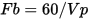 expression du facteur de base : où la vitesse de l’avion est en nœud ( kt) et 1 kt = 5,14.10 -1 m/s et 1km/h = 5,4.10 -1 kt .calcul du temps de parcours de l’avion :  où le temps est en minute, et la distance est en mille marin avec 1 m = 5,4 . 10 – 4 Nm. 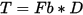 calcul de la dérive maximum de l’avion :   où Vw est la vitesse du vent en nœud. 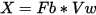 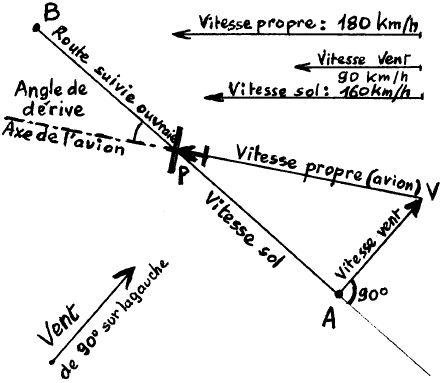 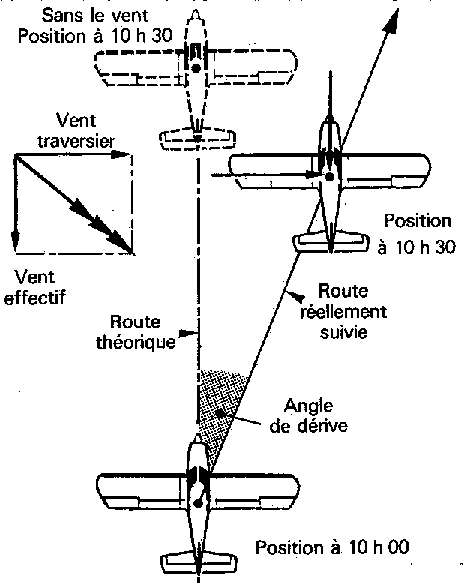 Données numériques aéronautiquesEcriture scientifiqueOrdre de grandeurAltitude : 10000 ftVitesse : 125 ktPortance : 320000 NAltitude : 3300 ftVitesse : 309,012 km/hPortance : 27800 NAltitude : 2100 ftVitesse : 296,694 km/hMasse volumique : 1200 g/m3 Vitesse : 220 km/h Masse : 900 kg Vitesse : 320 km/hPoids : 24000 Nvitesse120 kt320 km/h45 m/s80 kt 60 kt230 km/hFacteur de basetemps pour parcourir 4,50.10 5 mVitesse du vent  45 kt 145 m/s 23 km/h65 kt90 km/h18 ktdérive X